William Byrd’s Diary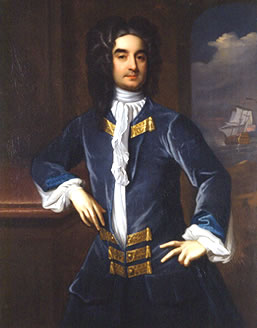 William Byrd IIwealthy planter from Charles County, Virginiaand founder of Richmond¥ February 8, 1709. I rose at 5 o'clock this morning and read a chapter in Hebrew and 200 verses in Homer's Odyssey. I ate milk for breakfast. I said my prayers. Jenny and Eugene were whipped. I danced my dance. I read law in the morning and Italian in the afternoon. . . . 

¥ February 22, 1709. I rose at 7 o'clock and read a chapter in Hebrew and 200 verses in Homer's Odyssey. I said my prayers and ate milk for breakfast. I threatened Anaka with a whipping if she did not confess the intrigues between Daniel and Nurse, but she prevented by a confession. I chided Nurse severely about it, but she denied, with an impudent face, protesting that Daniel only lay on the bed for the sake of the child. I ate nothing but beef for dinner. . . . 

¥ June 10, 1709. I rose at 5 o'clock this morning but could not read anything because of Captain Keeling, but I played at billiards with him and won half a crown of him and the Doctor. George B-th brought home my boy Eugene. . . . In the evening I took a walk about the plantation. Eugene was whipped for running away and had the [bit] put on him. I said my prayers and had good health, good thought, and good humor, thanks be to God Almighty. 

¥ÊSeptember 3, 1709. . . . I read some geometry. We had no court this day. My wife was indisposed again but not to much purpose. I ate roast chicken for dinner. In the afternoon I beat Jenny for throwing water on the couch. . . . 

¥ December 1, 1709. I rose at 4 o'clock and read two chapters in Hebrew and some Greek in Cassius. I said my prayers and ate milk for breakfast. I danced my dance. Eugene was whipped again for pissing in bed and Jenny for concealing it. . . . 

¥ December 3, 1709. I rose at 5 o'clock and read two chapters in Hebrew and some Greek in Cassius. I said my prayers and ate milk for breakfast. I danced my dance. Eugene pissed abed again for which I made him drink a pint of piss. I settled some accounts and read some news. . . . 

¥ June 17, 1710. . . .I set my closet right. I ate tongue and chicken for dinner. In the afternoon I caused L-s-n to be whipped for beating his wife and Jenny was whipped for being his whore. In the evening the sloop came from Appomattox with tobacco. I took a walk about the plantation. I said my prayers and drank some new milk from the cow. . . . 

¥ÊFebruary 27, 1711. I rose at 6 o'clock and read two chapters in Hebrew and some Greek in Lucian. I said my prayers and ate boiled milk for breakfast. I danced my dance and then went to the brick house to see my people pile the planks and found them all idle for which I threatened them soundly but did not whip them. . . . In the afternoon Mr. Dunn and I played at billiards. Then we took a long walk about the plantation and looked over all my business. In the evening my wife and little Jenny had a great quarrel in which my wife got the worst but at last by the help of the family Jenny was overcome and soundly wipped. At night I ate some bread and cheese. I said my prayers and had good health, good thoughts, and good humor, thank God Almighty. 

The Secret Diary of William Byrd of Westover, 1709-1712 , by Louis B. Wright and Marion Tinling, eds., Richmond 1941, Dietz Press